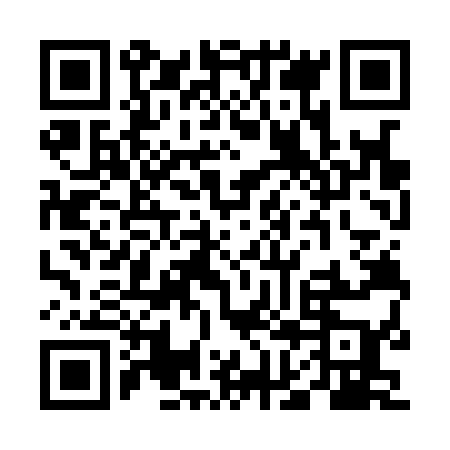 Ramadan times for Tammejarve, EstoniaMon 11 Mar 2024 - Wed 10 Apr 2024High Latitude Method: Angle Based RulePrayer Calculation Method: Muslim World LeagueAsar Calculation Method: HanafiPrayer times provided by https://www.salahtimes.comDateDayFajrSuhurSunriseDhuhrAsrIftarMaghribIsha11Mon4:304:306:4812:314:086:156:158:2412Tue4:274:276:4512:314:106:176:178:2713Wed4:244:246:4212:304:126:206:208:3014Thu4:204:206:3912:304:146:226:228:3315Fri4:174:176:3612:304:166:246:248:3516Sat4:134:136:3312:294:186:276:278:3817Sun4:104:106:3112:294:206:296:298:4118Mon4:064:066:2812:294:226:316:318:4419Tue4:034:036:2512:294:246:346:348:4720Wed3:593:596:2212:284:256:366:368:5021Thu3:553:556:1912:284:276:396:398:5322Fri3:523:526:1612:284:296:416:418:5623Sat3:483:486:1312:274:316:436:438:5924Sun3:443:446:1012:274:336:466:469:0225Mon3:403:406:0712:274:356:486:489:0526Tue3:363:366:0412:264:376:506:509:0927Wed3:323:326:0112:264:386:536:539:1228Thu3:283:285:5812:264:406:556:559:1529Fri3:243:245:5512:264:426:576:579:1830Sat3:203:205:5212:254:447:007:009:2231Sun4:164:166:491:255:458:028:0210:251Mon4:114:116:461:255:478:058:0510:292Tue4:074:076:431:245:498:078:0710:333Wed4:034:036:401:245:518:098:0910:364Thu3:583:586:371:245:528:128:1210:405Fri3:533:536:341:235:548:148:1410:446Sat3:493:496:311:235:568:168:1610:487Sun3:443:446:281:235:578:198:1910:528Mon3:393:396:251:235:598:218:2110:569Tue3:343:346:231:226:018:248:2411:0010Wed3:283:286:201:226:028:268:2611:05